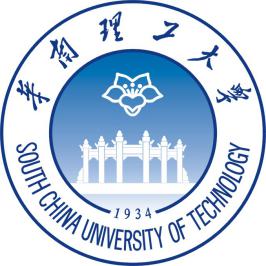 2019年江门市民营中小企业管理者培训班招生简章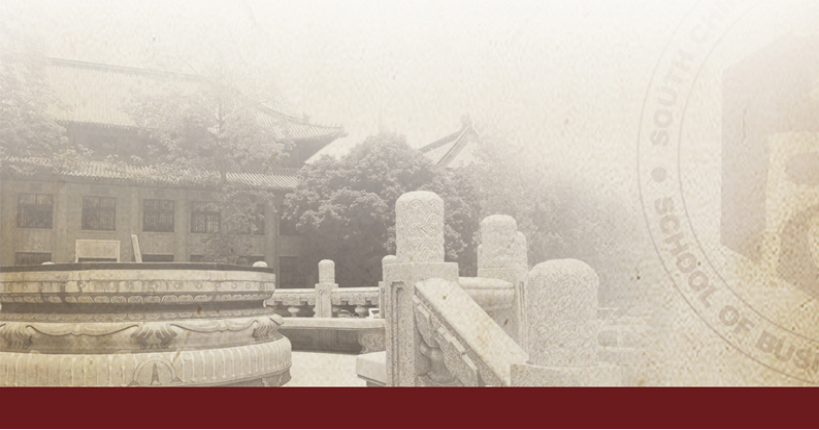 【办学背景】根据市委市政府《关于进一步加快发展民营经济的实施意见》“大力实施人才集聚工程，组织开展民营骨干企业高层管理人员轮训”的要求，为持续提升江门市民营企业和中小企业高层管理人员素质，引导企业布局融资战略、转型升级，实现经营突破达至新跨越。江门市工业和信息化局决定举办2019年江门市民营中小企业管理者培训班。一、组织单位主办单位：江门市工业和信息化局承办单位：华南理工大学二、课程特色（一）多业态融合各业态企业家齐聚一堂，跨界学习，相互交流企业经营和管理经验，相互促进商界合作。（二）多渠道交流促进与政府沟通，广交良友，扩展高端人脉圈，提升个人价值，促进事业发展。（三）多模块教学课程设置丰富实用，围绕战略管理、产业创新、财税管理、数字经济等课程模块，邀请著名教授精彩讲授、深度交流。（四）多平台实践采用互动式学习，引入移动课堂、企业实地学习、案例分享等学习形式，深挖企业成功之道，实用实效。（五）多机构助力成导入更多经验丰富的顾问机构，全程陪伴企业发展，助力企业突破成长。【课程设置】【拟邀师资】【参访企业简介】广州黑格智能科技有限公司（简称：黑格科技）的核心团队就读于美国学府伊利诺伊大学各科技领域，并凭借3D扫描、3D打印技术在智能穿戴设备领域的成功应用而荣获芝加哥创业比赛第一名。当团队了解到3D打印领域在国内乃至全球智能硬件消费市场的应用上还处于空白阶段时，全体成员毅然休学回国，立志实现3D打印产品大众化。黑格科技在美成立时，曾得到全美3D打印定制耳机行业7位专家关于创业项目书的指导，在项目书投出的两个月后便敲定了由中科招商领投的千万元天使轮融资。【学习安排】招生对象：江门市民营中小企业主要负责人、高层管理人员等，30人。报名时间：即日起至9月6日。报到时间：2019年9月17日下午。培训时间：2019年9月18-20日。学制及费用：必修课程3天，一次性完成。学费和在校食宿费用，由江门市财政资金全额补贴，学习期间超出江门市财政补贴范围其他部分由学员自理。上课地址：广州市天河区五山路381号华南理工大学校内。学习证书：华南理工大学工商管理学院颁发结业证书。联系我们：华南理工大学工商管理学院EDP中心广州市天河区五山路华南理工大学22号楼205陈淑莲老师 020-87114671  附件：2019年江门市民营中小企业管理者培训班报名表2019年江门市民营中小企业管理者培训班报名表填写说明：1、学员所填写的资料务必真实，以保证获得您的长期权益。报名表请详细填写。此表仅用于学员管理，对外保密。可根据内容适当调整表格大小。培训时间培训时间培训时间培训内容授课老师第一天（9月17日）下午16:30到校报到班主任第一天（9月17日）下午17:00-19:00开学典礼，迎新晚餐双方领导第二天（9月18日）上午9:00-12:00企业战略管理华南理工大学 黄嫚丽 副院长第二天（9月18日）下午14:00-17:00技术与产业创新华南理工大学许 治 教授第三天（9月19日）上午9:00-12:00企业财税管理华南理工大学 陆正华 教授第三天（9月19日）下午14:00-17:00参观黑格科技集团班主任第四天（9月20日）上午9:00-11:30数字经济与赋能未来华南理工大学祁 明 教授第四天（9月20日）上午11:30-12:00结业典礼班主任第四天（9月20日）下午13:00返程∕类型姓名简介华工一线教授黄嫚丽博士，华南理工大学工商管理学院副院长、教授，华南理工大学中国企业战略管理研究中心研究成员，意大利费拉拉大学博士后出站（2007-2008），2016-2017意大利费拉拉大学访问学者。主要研究领域：企业战略管理、国际化战略、中国企业国际化。主持国家自然科学基金青年项目等国家级省部级项目6项，先后参与2项国家自然科学基金重点项目和2项教育部哲学社会科学研究重大课题攻关项目。出版专著1部、合作专著2部、中外合著教材1部、合作翻译教材1部，在《European Planning Studies》等重要期刊、核心期刊和国际会议等发表论文20余篇，先后获教育部高等学校科学研究优秀成果奖著作类一等奖（排名第三）、广东省哲学社会科学优秀成果奖著作类一等奖（排名第三）、商务部全国商务发展研究成果奖研究报告类优秀奖。是国家级精品课程《企业战略管理》主讲教师之一。近五年连续为广东省商务厅针对企业自主国际知名品牌、国际区域品牌、跨国并购等政策制定提供咨询报告。华工一线教授许  治华南理工大学工商管理学院副院长，教授、博士生导师，长期从事科技与创新管理领域研究，2008年来先后主持国家自然科学基金项目4项，6项教育部与广东省科研课题研究，研究成果3次获得省部级科学技术奖；在《中国工业经济》、《中国软科学》、《科研管理》、《科学学研究》等重要学术期刊发表30多篇，载，出版学术专著2部。主要社会兼职：中国科学学与科技政策学会理事；中国系统工程学会理事；中国系统工程学会科技系统工程专业委员会秘书长；中国科学学与科技政策研究会青年工作委员会副秘书长；中国创新方法研究会技术创新方法专业委员会理事；国家自然科学基金委管理学部通讯评审专家。在学术研究同时，积极参与广东省科技管理部门多项重大科技政策、规划起草和研究工作，是广东省重大科技项目与平台实施效果第三方评估智库的主要负责人。担任广州无线电集团、嘉宝莉化工、德美化工等多家国家级企业技术中心专家委员会委员。华工一线教授陆正华华南理工大学工商管理学院副教授，硕士生导师，中国注册会计师。主要从事财务、会计及金融领域的教学、科研及咨询工作。先后担任广东星湖科技股份有限公司独立董事、摩登有限公司独立董事、原尚物流股份公司独立董事，发表有关财务与金融方面的论文五十多篇，对上市与非上市公司进行诊断与策划财务体系以及公司治理，多家企业的财务顾问。华工一线教授祁  明现任华南理工大学经济与贸易学院教授、博士生导师，现代服务业研究院副院长，科技服务与创新研究中心主任，知识产权信息工程研究所所长。主要社会兼职： 国家科技部国际司信息化顾问；国家863专家；广东省河源市政府经济发展特聘顾问；广州市越秀区政府经济发展特聘顾问；深圳经理人顾问有限公司特聘顾问。科研成果：承担省部级和企业科研项目18项、发表了100余篇学术论文。个人信息个人信息个人信息个人信息个人信息个人信息姓    名性    别出生年月手    机电子邮箱传    真身份证号毕业院校学    历地    址企业信息企业信息企业信息企业信息企业信息企业信息企业名称企业任职登记注册地成立时间是否上市□是  □否□拟上市所属行业资产总额上年营收上年纳税上年利润专利数量公司员工数单位荣誉您企业现阶段最需要以下哪些服务？请勾选（可多选）管理咨询：□战略发展  □创新管理  □人力资源  □品牌营销      □财税筹划             □精益生产  □项目管理  □法律咨询  □家族企业管理  □其他：         投融资：  □融资需求  □投资意向  □项目资源  □创建新厂  □筹备上市  □其他： 技术服务：□省市产学研   □技术改造咨询  □技术中心升级   □项目研究   □产品测试            □高新技术申报 □科技成果转换  □专利申请与交易 □其他：详细需求（选填）：您企业现阶段最需要以下哪些服务？请勾选（可多选）管理咨询：□战略发展  □创新管理  □人力资源  □品牌营销      □财税筹划             □精益生产  □项目管理  □法律咨询  □家族企业管理  □其他：         投融资：  □融资需求  □投资意向  □项目资源  □创建新厂  □筹备上市  □其他： 技术服务：□省市产学研   □技术改造咨询  □技术中心升级   □项目研究   □产品测试            □高新技术申报 □科技成果转换  □专利申请与交易 □其他：详细需求（选填）：您企业现阶段最需要以下哪些服务？请勾选（可多选）管理咨询：□战略发展  □创新管理  □人力资源  □品牌营销      □财税筹划             □精益生产  □项目管理  □法律咨询  □家族企业管理  □其他：         投融资：  □融资需求  □投资意向  □项目资源  □创建新厂  □筹备上市  □其他： 技术服务：□省市产学研   □技术改造咨询  □技术中心升级   □项目研究   □产品测试            □高新技术申报 □科技成果转换  □专利申请与交易 □其他：详细需求（选填）：您企业现阶段最需要以下哪些服务？请勾选（可多选）管理咨询：□战略发展  □创新管理  □人力资源  □品牌营销      □财税筹划             □精益生产  □项目管理  □法律咨询  □家族企业管理  □其他：         投融资：  □融资需求  □投资意向  □项目资源  □创建新厂  □筹备上市  □其他： 技术服务：□省市产学研   □技术改造咨询  □技术中心升级   □项目研究   □产品测试            □高新技术申报 □科技成果转换  □专利申请与交易 □其他：详细需求（选填）：您企业现阶段最需要以下哪些服务？请勾选（可多选）管理咨询：□战略发展  □创新管理  □人力资源  □品牌营销      □财税筹划             □精益生产  □项目管理  □法律咨询  □家族企业管理  □其他：         投融资：  □融资需求  □投资意向  □项目资源  □创建新厂  □筹备上市  □其他： 技术服务：□省市产学研   □技术改造咨询  □技术中心升级   □项目研究   □产品测试            □高新技术申报 □科技成果转换  □专利申请与交易 □其他：详细需求（选填）：您企业现阶段最需要以下哪些服务？请勾选（可多选）管理咨询：□战略发展  □创新管理  □人力资源  □品牌营销      □财税筹划             □精益生产  □项目管理  □法律咨询  □家族企业管理  □其他：         投融资：  □融资需求  □投资意向  □项目资源  □创建新厂  □筹备上市  □其他： 技术服务：□省市产学研   □技术改造咨询  □技术中心升级   □项目研究   □产品测试            □高新技术申报 □科技成果转换  □专利申请与交易 □其他：详细需求（选填）：